Polti Vaporetto Lecoaspira FriendlyVaporetto Lecoaspira позволит Вам пользоваться одновременно как отпариванием, так и всасыванием, а также каждой операцией в отдельности. Съемный резервуар для воды обеспечивает легкую очистку аппарата. "Экоактивный" фильтр - это революционный водный фильтр, использующий природное свойство воды задерживать грязь. HEPA-фильтр задерживает мельчайшие частицы, воздух на выходе становится абсолютно чистым. 4-х ступенчатая система фильтрации. Безопасная крышка, запатентованная Полти, не отвинчивается, пока в котле сохраняется давление пара. Световой индикатор готовности пара. Световой индикатор, предупреждающий, если вода в бойлере заканчивается. Четыре колесика для легкого перемещения и большей устойчивости. 5 положений регулировки выхода пара до 90 г/мин.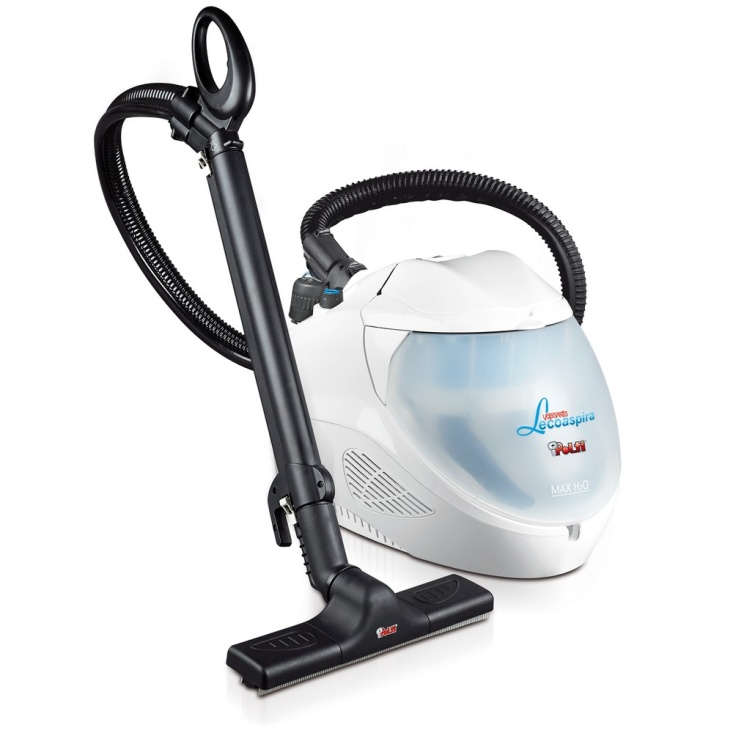 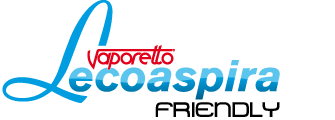 Простейшая модель, но так же эффективна, как и все остальные. Для новичков в очистке паром и для тех, кому любопытно попробовать «метод очистки», предложенный Vaporetto Lecoaspira, но у которых нет специфических требований. Простейшая модель, но так же эффективна, как и все остальные. Для новичков в очистке паром и для тех, кому любопытно попробовать «метод очистки», предложенный Vaporetto Lecoaspira, но у которых нет специфических требований. СистемаМаксимальное давлениеПроизводительность параРегулятор подачи параМатериал бойлераОбъем бойлераИспользуемый объем бойлераИндикатор готовности параИндикатор низкого уровня водыМощность всасыванияЕмкость водяного фильтраHEPA-фильтрМощность бойлераМощность двигателяМаксимальная мощность Габариты Вес Гарантия защитный клапан4 бардо 90 гр./мин5 уровнейалюминий1,3 л1,1 лестьесть21 кПа1,2 л + 1,8 лесть, моющийся1100 Вт1200 Вт2200 Вт49 x 32 x 33 см10,5 кг24 месяца Крышка безопасности – патент PoltiНовый высоко-эффективный алюминиевый бойлерEco-Active Filter водная фильтрацияМоющийся HEPA-фильтрК этой модели можно подключать паровой дезинфекторСистемаМаксимальное давлениеПроизводительность параРегулятор подачи параМатериал бойлераОбъем бойлераИспользуемый объем бойлераИндикатор готовности параИндикатор низкого уровня водыМощность всасыванияЕмкость водяного фильтраHEPA-фильтрМощность бойлераМощность двигателяМаксимальная мощность Габариты Вес Гарантия защитный клапан4 бардо 90 гр./мин5 уровнейалюминий1,3 л1,1 лестьесть21 кПа1,2 л + 1,8 лесть, моющийся1100 Вт1200 Вт2200 Вт49 x 32 x 33 см10,5 кг24 месяца Новшества в паропылесосе Polti Vaporetto Lecoaspira FriendlyНовшества в паропылесосе Polti Vaporetto Lecoaspira FriendlyНовшества в паропылесосе Polti Vaporetto Lecoaspira FriendlyНовшества в паропылесосе Polti Vaporetto Lecoaspira Friendly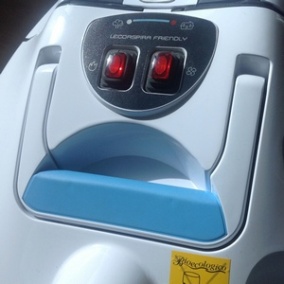 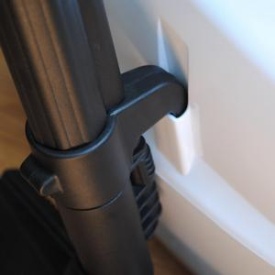 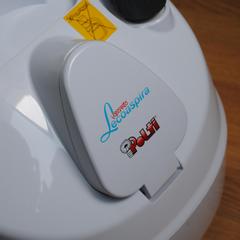 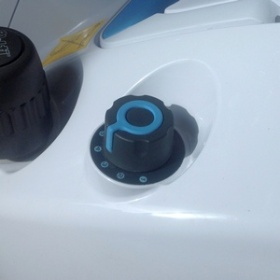 Новая ручка с мягкой прокладкой для транспортировкиНовое крепление для хранения шлангаНовая усовершенствованная защитная крышкаНовая кнопка регулировки пара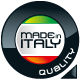 Сделано в Италии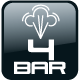 Максимальное давление пара 4 bar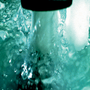 Специальный водяной вихрь ЭКО-активного аквафильтра задерживает пыль, не позволяя ей выйти наружу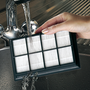 Промывной HEPA-фильтр задерживает пыльцу, микрочастицы и пылевых клещей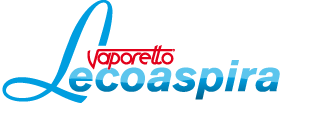 Стандартная комплектация Polti Vaporetto Lecoaspira FriendlyСтандартная комплектация Polti Vaporetto Lecoaspira FriendlyСтандартная комплектация Polti Vaporetto Lecoaspira FriendlyСтандартная комплектация Polti Vaporetto Lecoaspira FriendlyСтандартная комплектация Polti Vaporetto Lecoaspira FriendlyСтандартная комплектация Polti Vaporetto Lecoaspira Friendly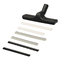 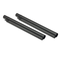 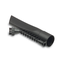 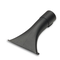 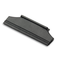 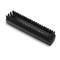 Многоцелевая насадка для пола со вставкамиУдлинительные трубкиТурбо-сопло –щелевая насадка 120оНасадка "пар + вакуум"200 мм резиновая вставка-скребокВставка со щетиной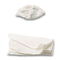 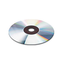 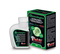 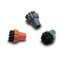 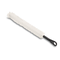 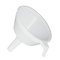 Вафельная салфетка и носокDVD инструкцияАроматBIOECOLOGICO (хвоя)Набор из 3 круглых цветных щеток с нейлоновой щетинойШомпол для чисткиНаливная воронка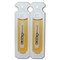 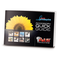 2 ампулы антикалька – средства против накипи2 ампулы антикалька – средства против накипи2 ампулы антикалька – средства против накипиКраткий гид по насадкамКраткий гид по насадкамКраткий гид по насадкам